酶催化脲水解目標用pH計跟隨酶催化脲水解的進度課程連結課題九　　反應速率背景植物需要含有氮、磷和鉀（NPK）的肥料。脲（H2NCONH2）含氮量高，但脲要經水解後植物才可吸收。脲水解的化學方程式如下。H2NCONH2(aq) + H2O(l) → CO2(aq) + 2NH3(aq)由於脲水解過程中生成的氨是鹼性的，反應混合物的pH值逐漸上升。大豆含有可催化脲水解的「脲酶」。在298K時，使用脲酶催化脲水解，脲水解的速率常數將由3×10s上升到3×104s，即比例為1比1014。在這個實驗中，用pH計量度反應混合物pH值的變化來跟隨脲水解的進度。儀器和設備化學品安全措施佩戴護目鏡和即棄式防護手套。實驗使用的溶液是鹼性的，對皮膚和眼睛有害。如果與身體接觸，請用大量清水沖洗患處約5分鐘。不要傾倒化學品到水槽棄置，使用提供的廢料容器。步驟用咖啡研磨機或類似設備，把約2 g大豆研磨成粉末狀。在100 cm3錐形瓶中，把大豆粉末與約20 cm3 去離子水混合。充分漩動混合物並讓混合物靜置2小時。用厚棉布（或棉絨）過濾混合物。濾液可能仍是混濁的，如果需要，把濾液再次過濾。使用25 cm3量筒，量取約10 cm3濾液並加到潔淨的100 cm3燒杯中，然後加入10 cm3去離子水。透過滴入適量的0.1M HCl(aq) 或0.1M NaOH(aq)，把濾液的pH值調整至約6.5。小心地將pH計探頭的球管浸入濾液中，然後加入磁棒。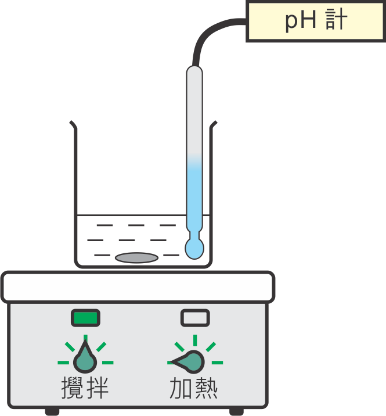 7. 	將實驗裝置放在磁力攪拌器，然後啟動磁力攪拌器。8. 	使用刻度移液管將2.0 cm3 的0.66 M脲溶液加入濾液中。9. 	立即啟動計時器，每20秒記錄pH計的讀數一次，持續約5分鐘（或直至pH計的讀數不再有明顯變化）。數據分析和討論在下表中記錄 pH 計的讀數。繪製一個合適的線圖，顯示脲水解的進度。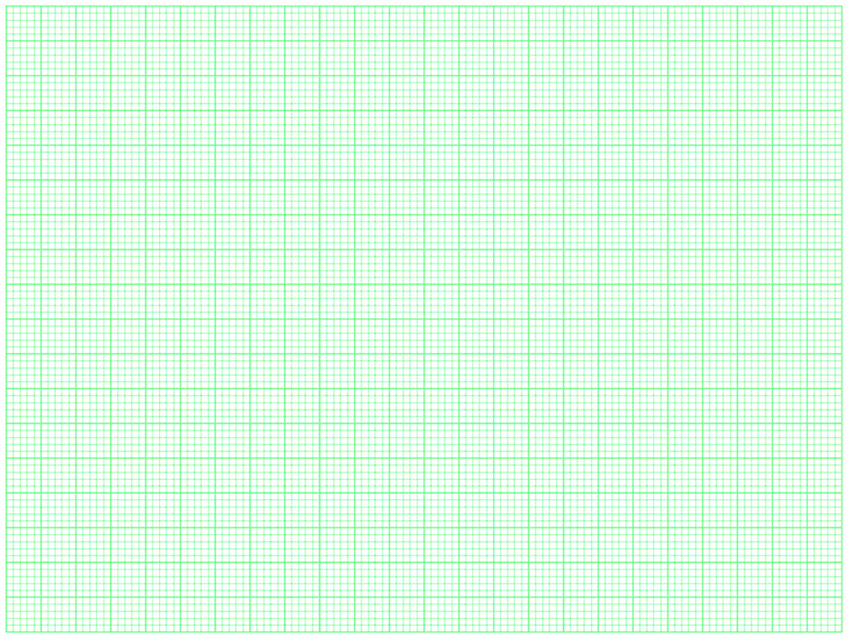 描述從0秒至20秒pH 值隨時間的變化。比較由0秒至20秒、由80秒至100秒和由200秒至220秒的pH值隨時間的變化。解釋你的答案。參考資料https://edu.rsc.org/resources/fertilisers-and-sustainability-16-18-years/4014231.article  (擷取日期：9/2/2022)鳴謝香港中文大學化學系聖公會曾肇添中學化學科燒杯、100 cm3× 2咖啡研磨機× 1錐形瓶、100 cm3× 1電子天平 (× 0.01g)× 1過濾漏斗、150 cm3× 1pH 計 (× 0.01)× 1玻璃滴管× 2磁力攪拌器和磁棒× 1刻度移液器、2 cm3× 1量筒、25 cm3× 1厚棉布、片× 2 (或棉絨)0.66 M脲溶液20 cm3大豆2 g0.1 M NaOH(aq)  10 cm30.1 M HCl(aq) 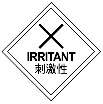 10 cm3時間 / s020406080100120140160180200pH時間 / s220240260280300pH